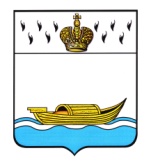           ГЛАВА    Вышневолоцкого городского округа                                                Постановлениеот 28.12.2020                                                                                                № 28-пг                                             г. Вышний ВолочекО проведении общественных обсуждений В соответствии с Федеральным законом от 06.10.2003 № 131-ФЗ «Об общих принципах организации местного самоуправления в Российской Федерации», Градостроительным кодексом Российской Федерации, решением Вышневолоцкой городской Думы от 28.03.2018  № 94 «О Положении о проведении общественных обсуждений или публичных слушаний по вопросам градостроительной деятельности, проектам правил благоустройства на территории муниципального образования «Город Вышний Волочек», Уставом Вышневолоцкого городского округа Тверской области, постановляю:1. Провести общественные обсуждения по рассмотрению документации по планировке части территории Вышневолоцкого городского округа Тверской области:Проект межевания территории кадастровых кварталов 69:06:0000010, 69:06:0000011 на земельные участки с кадастровыми номерами: 69:06:0000010:101, 69:06:0000010:102, 69:06:0000010:103, 69:06:0000010:104.2. Назначить организатором общественных обсуждений комиссию по подготовке проекта правил землепользования и застройки муниципального образования Вышневолоцкий городской округ Тверской области. 3. Общественные обсуждения провести в срок с 22.01.2021 до 22.02.2021.4. Предложения по рассматриваемым вопросам направлять в комиссию по подготовке проекта правил землепользования и застройки муниципального образования Вышневолоцкий городской округ Тверской области по адресу: Тверская область, Вышневолоцкий городской округ, город Вышний Волочек, Казанский проспект, д. 17, каб. 200 и на официальный сайт муниципального образования Вышневолоцкий городской округ Тверской области                   www.v-volok.ru в информационно-телекоммуникационной сети «Интернет».5. Опубликовать настоящее постановление в газете «Вышневолоцкая правда», разместить на официальном сайте муниципального образования Вышневолоцкий городской округ Тверской области в информационно-телекоммуникационной сети «Интернет».6. Контроль за исполнением настоящего постановления оставляю за собой.Глава Вышневолоцкого городского округа                                      Н.П. Рощина